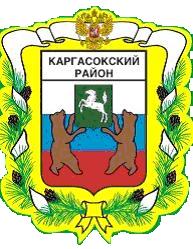 МУНИЦИПАЛЬНОЕ ОБРАЗОВАНИЕ «КАРГАСОКСКИЙ РАЙОН» ТОМСКОЙ ОБЛАСТИАДМИНИСТРАЦИЯ КАРГАСОКСКОГО РАЙОНАПОСТАНОВЛЕНИЕ  .07.2019                                                                                                                                           № с. Каргасок Об утверждении Административного регламента «Осуществление муниципального контроля в области использования и охраны особо охраняемых природных территорий местного значения расположенных на межселенной территории муниципального образования «Каргасокский район»В соответствии с Федеральным законом от 06.10.2003 № 131-ФЗ "Об общих принципах организации местного самоуправления в Российской Федерации", Федеральным законом от 26.12.2008 № 294-ФЗ "О защите прав юридических лиц и индивидуальных предпринимателей при осуществлении государственного контроля (надзора) и муниципального контроля", Федеральным законом от 14.03.1995 № 33-ФЗ "Об особо охраняемых природных территориях"ПОСТАНОВЛЯЮ:1. Утвердить прилагаемый Административный регламент  «Осуществление муниципального контроля в области использования и охраны особо охраняемых природных территорий местного значения расположенных на межселенной территории муниципального образования «Каргасокский район» (далее – Административный ргламент). 2. Разместить настоящее постановление на официальном сайте Администрации Каргасокского района в сети «Интернет».3. Настоящее постановление вступает в силу со дня его официального опубликования (обнародования) в порядке, предусмотренном Уставом муниципального образования «Каргасокский район». Глава Каргасокского района                                                                                              А.П.АщеуловМ.Е. Колотов 8(38253)21354 Утвержденпостановлением АдминистрацииКаргасокского района    от     .07.2019 №   ПриложениеАдминистративный регламент «Осуществление муниципального контроля в области использования и охраны особо охраняемых природных территорий местного значения расположенных на межселенной территории муниципального образования «Каргасокский район»1. Общие положения1.1 Настоящий Административный регламент «Осуществление муниципального контроля в области использования и охраны особо охраняемых природных территорий местного значения расположенных на межселенной территории муниципального образования «Каргасокский район» (далее – Административный регламент) разработан в целях повышения качества проведения проверок при осуществлении муниципального контроля, определяет сроки и последовательность административных процедур в ходе проведения указанных проверок.1.2. Муниципальный контроль на особо охраняемых природных территориях местного значения осуществляет Администрация Каргасокского района в лице Отдела отдела жизнеобеспечения района Администрации Каргасокского района (далее - Отдел).
          1.3. Перечень нормативных правовых актов, регулирующих исполнение проведения проверок при осуществлении муниципального контроля в области использования и охраны особо охраняемых природных территорий местного значения:- Федеральный закон от 14.03.1995 № 33-ФЗ «Об особо охраняемых природных территориях»;- Водный кодекс Российской Федерации;- Федеральный закон от 14.03.1995 № 33-ФЗ «Об особо охраняемых природных территориях»;- Федеральный закон от 24.04.1995 № 52-ФЗ «О животном мире»;- Федеральный закон от 04.05.1999 № 96-ФЗ «Об охране атмосферного воздуха»;- Федеральный закон от 10.01.2002 № 7-ФЗ «Об охране окружающей среды»;- Федеральный закон от 06.10.2003 № 131-ФЗ «Об общих принципах организации местного самоуправления в Российской Федерации»;- Федеральный закон от 02.05.2006 № 59-ФЗ «О порядке рассмотрения обращений граждан Российской Федерации»;- Федеральный закон от 26.12.2008 № 294-ФЗ «О защите прав юридических лиц и индивидуальных предпринимателей при осуществлении государственного контроля (надзора) и муниципального контроля»;- Постановление Правительства Российской Федерации от 30.06.2010 № 489 «Об утверждении Правил подготовки органами государственного контроля (надзора) и органами муниципального контроля ежегодных планов проведения плановых проверок юридических лиц и индивидуальных предпринимателей»;- Приказ Министерства экономического развития Российской Федерации от 30.04.2009 № 141 «О реализации положений Федерального закона «О защите прав юридических лиц и индивидуальных предпринимателей при осуществлении государственного контроля (надзора) и муниципального контроля»;- Закон Томской области от 12.08.2005 № 134-ФЗ «Об особо охраняемых природных территориях в Томской области»;- Устав Администрации Каргасокского района.1.4. Предметом муниципального контроля является соблюдение при осуществлении деятельности на особо охраняемых природных территориях местного значения юридическими лицами, индивидуальными предпринимателями требований, установленных муниципальными правовыми актами Администрации Каргасокского района в области использования и охраны особо охраняемых природных территорий местного значения расположенных на межселенной территории муниципального образования «Каргасокский район».2. Тредования к порядку осуществления муниципального контроля.2.1. По вопросам, касающимся порядка информирования об осуществлении контроля, заявитель обращается в Отдел жизнеобеспечения района Администрации Каргасокского района.2.2. Место нахождения Администрации Каргасокского района: 636700, Томская область, Каргасокский район, с. Каргасок, ул. Пушкина, д. 31.2.3. Информацию о месте нахождения Администрации Каргасокского района, графике работы можно получить по телефону 8 (38253) 2-33-09 и на официальном сайте Администрации Каргасокского района в информационно-телекоммуникационной сети Интернет (далее – сеть Интернет) по адресу: www.kargasok.ru.2.4. Режим работы  Администрации Каргасокского района:2.5. Муниципальный контроль на особо охраняемых природных территориях местного значения осуществляется в форме плановых и внеплановых проверок юридических лиц и индивидуальных предпринимателей.2.6. О проведении плановой проверки юридическое лицо, индивидуальный предприниматель уведомляется органом муниципального контроля не позднее чем за три рабочих дня до начала ее проведения посредством направления копии распоряжения или приказа руководителя, заместителя руководителя органа муниципального контроля о начале проведения плановой проверки заказным почтовым отправлением с уведомлением о вручении и (или) посредством электронного документа, направленного по адресу электронной почты юридического лица, индивидуального предпринимателя, если такой адрес содержится соотвественно в едином государственном реестре юридических лиц, едином государственном реестре индивидуальных предпринимателей либо ранее был представлен юридическим лицом, индивидуальным предпринимателем в орган муниципального контроля, или иным доступным способом.2.7. О проведении внеплановой выездной проверки, за исключением внеплановой выездной проверки, основания проведения которой указаны в подпункте 3 пункта 16 настоящего Административного регламента, юридическое лицо, индивидуальный предприниматель уведомляются органом муниципального контроля не менее чем за двадцать четыре часа до начала ее проведения любым доступным способом, в том числе посредством электронного документа, подписанного усиленной квалифицированной электронной подписью и направленного по адресу электронной почты юридического лица, индивидуального предпринимателя, если такой адрес содержится соответственно в едином государственном реестре юридических лиц, едином государственном реестре индивидуальных предпринимателей либо ранее был представлен юридическим лицом, индивидуальным предпринимателем в орган муниципального контроля.2.8. Срок проведения документарной или выездной проверки (как плановой, так и внеплановой) не может превышать 20 рабочих дней.2.9. В отношении одного субъекта малого предпринимательства общий срок проведения плановых выездных проверок не может превышать 50 часов для малого предприятия и 15 часов для микропредприятия в год.В случае необходимости при проведении проверки, указанной в абзаце первом настоящего пункта, получения документов и (или) информации в рамках межведомственного информационного взаимодействия проведение проверки может быть приостановлено Главой Администрации Каргасокского района на срок, необходимый для осуществления межведомственного информационного взаимодествия, но не более чем на десять рабочих дней. Повторное приостановление проведения проверки не допускается. На период действия срока приостановления проведения проверки приостанавливаются связанные с указанной проверкой действия Отдела на территории, в зданиях, строениях, сооружениях, помещениях, на иных объектах субъекта малого предпринимательства.2.9.1 Общий срок осуществления муниципального котроля в области использования и охраны особо охраняемых природных территорий местного значания не может быть менее совокупности сроков выполнения административных процедур (действий).    3. Административные процедуры 3.1. Состав административных процедур включает в себя:
1) при проведении плановой проверки:
а) составление ежегодного плана проведения плановых проверок;
б) издание распоряжения о проведении проверки;
в) проведение документарной и (или) выездной проверки;
г) составление акта проверки;
2) при проведении внеплановой проверки:
а) издание распоряжения о проведении проверки;
б) проведение:
- документарной проверки;
- выездной проверки;
в) составление акта проверки.3.2. В случае проведения плановой или внеплановой проверки при осуществлении муниципального контроля должностное лицо Отдела осуществляет подготовку проекта распоряжения Администрации Каргасокского района о проведении проверки. Подготовка проекта распоряжения осуществляется в соответствии с типовой формой распоряжения, утвержденной приказом Минэкономразвития России от 30.04.2009 № 141.В проекте распоряжения указываются:1) наименование органа муниципального контроля, а также вид муниципальногоконтроля;2) фамилии, имена, отчества (при их наличии), должности должностного лица или должностных лиц, уполномоченных на проведение проверки, а также привлекаемых к проведению проверки экспертов, представителей экспертных организаций;3) наименование юридического лица или фамилия, имя, отчество индивидуального предпринимателя, проверка которых проводится, места нахождения юридических лиц (их филиалов, представительств, обособленных структурных подразделений) или места фактического осуществления деятельности индивидуальными предпринимателями;4) цели, задачи, предмет проверки и срок ее проведения;5) правовые основания проведения проверки;6) подлежащие проверке обязательные требования и требования, установленные муниципальными правовыми актами, в том числе реквизиты проверочного листа (списка контрольных вопросов), если при проведении плановой проверки должен быть использован проверочный лист (список контрольных вопросов);7) сроки проведения и перчень мероприятий по контролю, необходимых для достижения целей и задач проведения проверки;8) перечень документов, предоставление которых юридическим лицом, индивидуальным предпринимателем необходимо для достижения целей и задач проведения проверки;9) даты начала и окончания проведения проверки;10) иные сведения.Проект распоряжения о проведении проверки направляется для подписания Главе Администрации Каргасокского района.3.3. Плановые проверки юридических и индивидуальных предпринимателей проводятся на отсновании разрабатываемого Отделом и утверждаемого правовым актом Администрации Каргасокского района ежегодного плана проведения плановых проверок.3.4 Ежегодный план проведения плановых проверок в отношении юридических лиц и индивидуальных предпринимателей утверждается постановлением Администрации Каргасокского района по форме и в порядке установленным постановлением Правительства Российской Федерации от 30.06.2010 № 489. План доводится до сведения заинтересованных лиц в порядке, предусмотренном Федеральным законом от 26.12.2008 № 294-ФЗ, а также посредством размещения на официальном сайте Администрации Каргасокского района в информационно-телекаммуникационной сети «Интернет» (), публикации в печатном издании, предназначенном для официального опубликования муниципальных правовых актов.3.5. В ежегодном плане проведения плановых проверок указывается следующие сведения:1) наименования юридических лиц (их филиалов, представительств, обособленных структурных подразделений), фамилии, имена, отчества индивидуальных предпринимателей, в отношении которых планируется проведение плановых проверок, места нахождения юридических лиц (их филиалов, представительств, обособленных структурных подразделений) или места фактического осуществления деятельности индивидуальных предпринимателей;2) цели и основания планоых проверок;3) сроки проведения плановых проверок;4) наименование органа, должностным лицами которого осуществляется конкретная плановая проверка.При проведении совместной плановой проверки указываются наименования всех участвующих в такой проверке органов.3.6. Основания для проведения внеплановой проверки является:1) истечение срока исполнения юридичечским лицом, индивидуальным предпринимателем ранее выданного предписания об устранении выявленного нарушения обязательных требований, установленных муниципальными правовыми актами;2) поступление в орган муниципального котроля заявления от юридического лица или индивидуального предпринимателя о предоставлении правового статуса, специального разрешения (лицензии) на право осуществления отдельных видов деятельности или разрешения (согласования) на осуществление иных юридически значимых действий, если проведение соотвествующей внеплановой проверки юридического лица, индивидуального предпринимателя предусмотрено правилами предоставления правового статуса, специального разрешения (лицензии), выдачи разрешения (согласования);3) мотивированное представление должностного лица органа муниципального контроля по результатам мероприятий по контролю без взаимодействия с юридическими лицами, индивидуальными предпринимателями, рассмотрения или предварительной проверки поступивших в органы муниципального контроля обращений и завлений граждан, в том числе индивидуальных предпринимателей, юридических лиц, информации от органов государственной власти, органов местного самоуправления, из средств массовой информации о следующих фактах:а) возникновение угрозы причинения вреда жизни, здоровью граждан, вреда животным, растениями, окружающей среде, объектами культурного наследия (памятниками истории культуры) народов Российской Федерации, безопасности государства, а также угрозы чрезвычайных ситуаций природного и техногенного характера;б) причинение вреда жизни, здоровью граждан, вреда животным, растениям, окружающей среде, объектам культурного наследия (памятникам истории и культуры) народов Российской Федерации, государства, а также возникновение чрезвычайных ситуаций природного и техногенного характера.4) требование прокурора о проведении внеплановой проверки в рамках надзора за исполнением законов по поступившим в органы прокуратуры материалам и обращениям.3.7. Обращения и заявления, не позволяющие установить лицо, обратившееся в орган муниципального уонтроля, а также обращения и заявления, не содержащие сведений о фактах, указанных в подпункте 3 пункта 3.6. настоящего Административного регламента, не могут служить основанием для проведения внеплановой проверки. В случае, если изложенная в обращении или заявлении информация может в соответствии с подпунктом 3 пункта 3.6. настоящего Административного регламента являться основанием для проведения внеплановой проверки, должностное лицо органа муниципального котроля при наличии у него обоснованных сомнений в авторстве обращения или заявления обязано принять меры к установлению обратившегося лица. Обращения и заявления, направленные заявителем в форме электронных документов, могут служить основанием для проведения внеплановой проверки только при условии, что они были направлены заявителем с использованием средств информационно-коммуникационных технологий, предусматривающих обязательную авторизацию заявителя в единой системе индентификации и аунтефикации.3.7.1. При рассмотрении обращений и заявлений, информации о фактах, указанных в пункте 3.6. настоящего Административного регламента, должны учитываться результаты рассмотрения ранее поступивших подобных обращений и заявлений, информации, а также результаты рассмотрения ранее проведенных мероприятий по контролю в отношении соответствующих юридических лиц, индивидуальных предпринимателей.3.7.2. При отсутствии достоверной информации о лице, допустившем нарушение обязателых требований, требований утановленных муниципальными правовыми актами, достаточных данных о фактах, указанных в пункте 3.6. настоящего Административного регламента, уполномоченными должностными лицами органа муниципального контроля может быть проведена предварительная проверка поступившей информации. В ходе проведения предварительной проверки принимаются меры по запросу дополнительных сведений и материалов (в том числе в устном порядке) у лиц, направивших заявления и обращения, представивших информацию, проводится рассмотрение документов юридического лица, индивидуального предпринимателя, имеющихся в распоряжении органа муниципального контроля, при необходимости проводятся мероприятия по контролю, осуществляемые без взаимодействия с юридическими лицами, индивидуальными предпринимателями и без возложения на указанных лиц обязанности по представлению информации и исполнению требований органов муниципального контроля. В рамках предварительной проверки у юридического лица, индивидуального предпринимателя могут быть запрошены пояснения в отношении полученной информации, но представление таких пояснений и иных документов не является обязательным. При выялении по результатам предварительной проверки лиц, допутивших нарушение обязательных требований, требований, утановленных муниципальными правовыми актами, получении достаточных данных о фактах, указанных в пункте 3.6. настоящего Административного регламента, уполномоченное должностное лицо, органа муницпального контроля подготавливает мотивированное представление о назначении внеплановой проверки по основаниям, указанным в подпункте 3 пункта 3.6. настоящего Административного регламента. По результатам предварительной проверки меры по привлечению юридического лица, индивидуального предпринимателя к ответственности не принимаются.3.7.3. По решению руководителя, заместителя руководителя органа муниципального контроля предварительная проверка, внеплановая проверка прекращаются, если после начала соответствующей проверки выявлена анонимность обращения или заявления, явившихся поводом для ее организации, либо установлены заведомо недостоверные сведения, содержащиеся в обращении или заявлении.3.7.4. Орган муниципального контроля вправе обратиться в суд с иском о взыскании с гражданина, в том числе с юридического лица, индивидуального предпринимателя, расходов, понесенных органом муниципального контроля в связи с рассмотрением поступивших заявлений, обращений указанных лиц, если в заявлениях, обращениях были указаны заведомо ложные сведения.3.8. Выездная проверка (как плановая, так и внеплановая) проводится по месту нахождения юридического лица, месту осуществления деятельности индивидуального предпринимателя в области использования и охраны особо охраняемых природных территорий местного значения, в отношении которого проводится проверка.3.9. Внеплановая выездная проверка юридических лиц, индивидуальных предпринимателей может быть проведена по основаниям, указанным в пункте 3.11. настоящего Административного регламента, после согласования с органом прокуратуры Каргасокского района. В день подписания распоряжения о проведении внеплановой выездной проверки юридических лиц, индивидуальных предпринимателей в целях согласования ее проведения Отдел представляет либо направляет заказным почтовым отправлением с уведомлением о вручении или в форме электронного документа, подписанного усиленной квалифицированной электронной подписью, в прокуратуру Каргасокского района заявление о согласовании проведения внеплановой выездной проверки. 3.10.Заявление о согласовании с органами прокуратуры Каргасокского района проведения внеплановой выезждной проверки юридического лица, индивидуального предпринимателя составляется по типовой форме, утвержденной Приказом Минэкономразвития России от 30.04.2009 № 141. К заявлению о согласовнии проведенной внеплановой выездной проверки прилагается следующие документы:1) копия распоряжения о проведении проверки; 2) документы, подтверждающие наличие оснований для проведения проверки:а) копии обращений, заявлений граждан, юридических лиц или индивидуальных предпринимателей;б) копии обращений от органов государственной власти или органов местного самоуправления;в) сведения из средств массовой информации (копия соответствующей публикации печатного издания, интернет-обращения и другие документы);г) выписки из журнала регистрации устных обращений граждан, юридических лиц, индивидуальных предпринимателей;д) копии иных имеющихся документов, послуживших основанием для проведения проверки.3.11. Если основанием для проведения внеплановой выездной проверки является причинение вреда жизни, здоровью граждан, вреда животным, растениям, окружающей среде, безопасности государства, а также возникновение чрезвычайных ситуаций природного и техногенного характера, обнаружение нарушений обязательных требований и требований, установленных муниципальными правовыми актами Администрации Каргасокского района, в момент совершения таких нарушений в связи с необходимостью принятия неотложных мер Отдел приступает к проведению внеплановой выездной проверки незамедлительно с извещением прокуратуры Каргасокского района о проведении мероприятий по контролю посредством направления в прокуратуру Каргасокского района в течение 24 часов заявления о согласовании проведения внеплановой выездной проверки с приложением к нему документов, содержащих сведения, послужившие основанием для проведения внеплановой проверки, и копии приказа руководителя, заместителя руководителя органа муниципального контроля о проведении внеплановой выездной проверки.3.12. Решение прокурора или его заместителя о согласовании проведения внеплановой выездной проверки или об отказе в согласовании ее проведения может быть обжаловано вышестоящему прокурору или в суд в порядке и в сроки, установленные законодательством Российской Федерации.3.13. В случае если в результате деятельности юридического лица, индивидуального предпринимателя причинен или причиняется вред жизни, здоровью граждан, животным, растениям, окружающей среде, безопасности государства, а также возникли или могут возникнуть чрезвычайные ситуации природного и техногенного характера, предварительное уведомление юридических лиц, индивидуальных предпринимателей о начале проведения внеплановой выездной проверки не требуется.3.14. Документарная проверка (плановая или внеплановая) проводится по месту нахождения Отдела. На территории, прилегающей к зданию, предусмотрены места для парковки транспортных средств. Доступ для граждан к парковочным местам является бесплатным.3.15. Предметом документарной проверки юридического лица, индивидуального предпринимателя являются сведения, содержащиеся в документах юридического лица, индивидуального предпринимателя, устанавливающих его организационно-правовую форму, права и обязанности, документы, используемые при осуществлении его деятельности и связанные с исполнением им требований, установленных муниципальными правовыми актами Администрации Каргасокского района, федеральными законами и законами субъектов Российской Федерации в сфере природопользования и охраны окружающей среды, а также с исполнением предписаний, выданных Отделом. 3.15.1. При организации и проведении проверок сотрудники Отдела запрашивает и получают на безвозмездной основе, в том числе в электронной форме, документы и (или) информацию, включенные в определенный Правительством Российской Федерации перечень, от иных государственных органов, органов местного самоуправления либо подведомственных государственным органам или органам местного самоуправления организаций, в распоряжении которых находятся эти документы и (или) информация, в рамках межведомственного информационного взаимодействия в сроки и в порядке, которые установлены Правительством Российской Федерации.Запрос документов и (или) информации, содержащих сведения, составляющие налоговую или иную охраняемую законом тайну, в рамках межведомственного информационного взаимодействия допускается при условии, что проверка соответствующих сведений обусловлена необходимостью установления факта соблюдения юридическими лицами, индивидуальными предпринимателями обязательных требований и предоставление указанных сведений предусмотрено федеральным законом.Руководитель, иное должностное лицо или уполномоченный представитель юридического лица, индивидуальный предприниматель, его уполномоченный представитель при проведении проверки вправе представлять документы и (или) информацию, запрашиваемые в рамках межведомственного информационного взаимодействия, в Отдел по собственной инициативе.3.16. В процессе проведения документарной проверки в первую очередь рассматриваются документы, имеющиеся в распоряжении Отдела. Должностными лицами Отдела проверяются:1) правоустанавливающие документы, в соответствии с которыми осуществляется хозяйственная деятельсть учреждения;2) утвержденные в соответствии с законодательством Российской Федерации и законодательством Томской области проектные документы (проект нормативов образования и лимитов размещения отходов; документы, подтверждающие сдачу отходов специализированным организациям, договоры на передачу опасных отходов, разрешение на выброс загрязняющих веществ в атмосферу, правоустанавливающие документы на земельные участки, используемые при реализации хозяйственной и иной деятельности на особо охраняемой природной территории с приложением кадастровых планов по каждому земельному участку);3) документы о результатах ранее осуществленных в отношении проверяемого лица проверок.3.17. В рамках документарной проверки должностными лицами Отдела также проверяются:1) Соблюдение проверяемым лицом требований, установленных муниципальными правовыми актами Администрации Каргасокского района в области использования и охраны особо охраняемых территорий местного значения, связанных с использованием предписаний, выданных Отделом2)иные вопросы, связанные с осуществлением муниципального контроля в области использования и охраны особо охраняемых природных территорий местного значения, отнесенные к вопросам, в отношении которых осуществляется проверка в пределах полномочий Отдела.3.18. Если достоверность сведений, содержащихся в документах, перечисленных в пунктах 3.16. и 3.17 настоящего Административного регламента, вызывает обоснованные сомнения либо эти сведения не позволяют оценить исполнение проверяемым лицом требований, установленных муниципальными правовыми актами Администрации Каргасокского района в сфере природопользования и охраны окружающей среды на особо охраняемой природной территории, Отдел направляет в адрес проверяемого лица мотивированный запрос с требованием представить иные необходимые для рассмотрения в ходе проведения документарной проверки документы. К запросу прилагается заверенная печатью копия распоряжения о проведении документарной проверки.3.19. В течение 10 рабочих дней со дня получения мотивированного запроса проверяемое лицо обязано направить в Отдел указанные в запросе документы. Документы представляются в виде копий, заверенных печатью (при ее наличии) и соответственно подписью проверяемого юридического лица, индивидуального предпринимателя или его уполномоченного представителя, руководителя, иного должностного лица юридического лица. Юридическое лицо, индивидуальный предприниматель вправе представить указанные в запросе документы в форме электронных документов в порядке, определяемом Правительством Российской Федерации.3.20. Не допускается требование нотариального удостоверения копий документов, представляемых в Отдел, если иное не предумотрено законодательством Российской Федерации.3.21. В случае если в ходе документарной проверки выявлены ошибки и (или) противоречия в представленных юридическим лицом или индивидуальным представителем документах либо несоответствие сведений, содержащихся в этих документах, сведениям, содержащимся в имеющихся в Отделе документах и (или) полученным в ходе проверки, информация об этом направляется проверяемому лицу с требованием представить в течение 10 рабочих дней необходимые пояснения в письменной форме.3.22. Юридическое лицо или индивидуальный предприниматель, представляющие в Отдел пояснения относительно выявленных ошибок и (или) противоречий в представленных документах либо относительно несоответствия указанных в пункте 31 настоящего Административного регламента сведений, вправе представить дополнительно в Отдел документы, подтверждающие достоверность ранее представленных документов.3.23. Должностные лица Отдела, проводящие документарную проверку, обязаны рассмотреть представленные пояснения и документы, подтверждающие достоверность ранее представленных документов. Если после рассмотрения представленных пояснений и документов либо при отсутствии пояснений будут установлены признаки нарушения требований, установленных муниципальными правовыми актами Администрации Каргасокского района в сфере осуществления муниципального контроля в области использования и охраны особо охраняемых природных территорий местного значения, Отдел проводит выездную проверку.При проведении выездной проверки запрещается требовать от юридического лица, индивидуального предпринимателя представления документов и (или) информации, которые были представлены ими в ходе проведения документарной проверки.3.24. При проведении документарной проверки должностные лица Отдела не вправе требовать у проверяемого лица сведения и документы, не относящиеся к предмету документарной проверки.3.25. Выездная проверка проводится в случае, если при документарной проверке не представляется возможным:1) оценить соответствие деятельности юридического лица, индивидуального предпринимателя требованиям, установленным муниципальными правовыми актами Каргасокского района, федеральными законами и законами Томской области в области использования и охраны особо охраняемых природных территорий местного значения, без проведения соответствующих мероприятий по контролю;2) удостовериться в полноте и достоверности сведений, содержащихся в уведомлении о начале осуществления отдельных видов предпринимательской деятельности и иных имеющихся в распоряжении органа государственного контроля (надзора), органа муниципального контроля документах юридического лица, индивидуального предпринимателя.3.26. В случае организации выездной проверки (плановой или внеплановой) такая проверка проводится по месту нахождения юридического лица, месту осуществления деятельности индивидуального предпринимателя и (или) по месту фактического осуществления их деятельности.3.27. Предметом выездной проверки являются содержащиеся в документах юридического лица, индивидуального предпринимателя сведения, а также соответствие используемых указанными лицами при осуществлении деятельности территорий, зданий, строений, сооружений, помещений, оборудования и принимаемые меры по исполнению требований, установленных муниципальными правовыми актами Администрации Каргасокского района, федеральными законами и законами субъектов Российской Федерации в области использования и охраны особо охраняемых природных территорий местного значения.3.28. Выездная проверка начинается с обязательного ознакомления руководителя или иного должностного лица, юридического лица, индивидуального предпринимателя, его уполномоченного представителя с распоряжением Главы Администрации Каргасокского района о назначении выездной проверки и с полномочиями проводящих выездную проверку лиц, а также с целями, задачами, основаниями проведения выездной проверки, видами и объемом мероприятий по контролю, составом экспертов, представителями экспертных организаций, привлекаемых к выездной проверке. Оговаривается порядок, характер и сроки выездной проверки, наличие необходимых для этого материалов и документов. 3.29. Руководитель, иное должностное лицо или уполномоченный представитель юридического лица, индивидуальный предприниматель, его уполномоченный представитель обязаны представить должностным лицам Отдела, проводящим выездную проверку, возможность ознакомиться с документами, связанными с целями, задачами и предметом выездной проверки, в случае, если выездной проверке не предшествовало проведение документарной проверки, а также обеспечить доступ проводящих выездную проверку должностных лиц и участвующих в выездной проверке экспертов, представителей экспертных организаций на территорию, в используемые юридическим лицом, индивидуальным предпринимателем при осуществлении деятельности здания, строения, сооружения, помещения, к используемым юридическими лицами, индивидуальными предпринимателями оборудованию, подобным объектам, транспортным средствам и перевозимым ими грузам.3.30. В процессе проведения выездной проверки должностное лицо Отдела изучает документацию, представленную проверяемым лицом, оценивает соблюдение требований, установленных муниципальными правовыми актами Администрации Каргасокского района, федеральными законами и законами Томской области в области использования и охраны особо охраняемых природных территорий местного значения. В случае, если проведение плановой или внеплановой выездной проверки оказалось невозможным в связи с отсутствием индивидуального предпринимателя, его уполномоченного представителя, руководителя или иного должностного лица юридического лица, либо в связи с фактическим неосуществлением деятельности юридическим лицом, индивидуальным предпринимателем, либо в связи с иными действиями (бездействием) индивидуального предпринимателя, его уполномоченного представителя, руководителя или иного должностного лица юридического лица, повлекшими невозможность проведения проверки, должностное лицо органа муниципального контроля составляет акт о невозможности проведения соответствующей проверки с указанием причин невозможности ее проведения. В этом случае орган муниципального контроля в течение трех месяцев со дня составления акта о невозможности проведения соответствующей проверки вправе принять решение о проведении в отношении такого юридического лица, индивидуального предпринимателя, плановой или внеплановой выездной проверки без внесения плановой проверки в ежегодный план плановых проверок и без предварительного уведомления юридического лица, индивидуального предпринимателя.3.31. В рамках мероприятий по контролю без взаимодействия с юридическими лицами, индивидуальными предпринимателями проводятся плановые (рейдовые) осмотры, обследования особо охраняемых природных территорий местного значения уполномоченными должностными лицами органа муниципального контроля в пределах своей компетенции на основании заданий на проведение таких мероприятий, утверждаемых руководителем или заместителем руководителя органа муниципального контроляПорядок оформления и содержания и содержание заданий, в указанных в абзаце первом настоящего пункта, и порядок оформления должностными лицами органа муниципального контроля результатов плановых (рейдовых) осмотров, обследований, устанавливаются Администрацией Каргасокского района.В случае выявления при проведении плановых (рейдовых) осмотров, обследований нарушений обязательных требований, требований, установленных муниципальными правовыми актами, должностные лица органа муниципального контроля принимают в пределах своей компетенции меры по пресечению таких нарушений, а также направляют в письменной форме руководителю или заместителю руководителя органа муниципального контроля мотивированное представление с информацией о выявленных нарушениях для принятия при необходимости решения о назначении внеплановой проверки юридического лица, индивидуального предпринимателя по основаниям, указанным в подпункте 3 пункта 3.6. настоящего Административного регламента.В случае получения в ходе проведения мероприятий по контролю без взаимодействия с юридическими лицами, индивидуальными предпринимателями сведений о готовящихся нарушениях или признаках нарушения требований, орган муниципального контроля направляет юридическому лицу, индивидуальному предпринимателю предостережение о недопустимости нарушения обязательных требований, установленных муниципальными правовыми актами.3.32. Предварительно или в процессе выездной проверки должностные лица Отдела запрашивает у проверяемого лица необходимые справки и разъяснения должностных лиц и ответственных исполнителей, посещает производственные объекты, изучает условия осуществления деятельности, указанной в правоустанавливающих документах.3.33. По результатам проведения проверки должностным лицом Отдела составляется акт проверки (по прилагаемой форме 1).3.34. В акте проверки указывается:1) дата, время и место составления акта проверки;2) наименование органа муниципального контроля;3) дата и номер распоряжения о проведении проверки;4) фамилии, имена, отчества и долности лиц, проводивших проверку;5) наименование проверяемого лица (для юридических лиц) или фамилия, имя и отчество (для индивидуальных предпринимателей), а также фамилия, имя, отчество и должность руководителя, иного должностного лица или уполномоченного представителя проверяемого лица, присутствовавших при проведении проверки;6) дата, время, продолжительность и место проведения проверки;7) сведения о результатах проверки, в том числе о выявленных нарушениях, об их характере и о лицах, допустивших указанные нарушения;8) сведения об ознакомлении или отказе в ознакомлении с актом проверки руководителя, иного должностного лица или уполномоченного представителя проверяемого лица, присутствовавших при проведении проверки, о наличии их подписей или об отказе от подписи, а также сведения о внесении в журнал учета проверок записи о проведенной проверке либо о невозможности внесения такой записи в связи с отсутствием у проверяемого лица указанного журнала;9) подписи должностных лиц, проводивших проверку.3.35. К акту проверки прилагаются (при наличии) протоколы отбора образцов продукции, проб обследования объектов окружающей среды, протоколы или заключения проведенных исследований, испытаний и экспертиз, объяснения работников проверяемого лица, на которых возлагается ответственность за допущенные нарушения, предписания и иные связанные с результатами проверки документы или их копии.При проведении проверки с использованием проверочного листа (списка контрольных вопросов) заполненный по результатам проведения проверки проверочный лист (список контрольных вопросов) прикладывается к акту проверки.3.36. Акт проверки оформляется непосредственно после ее завершения в 2 экземплярах, один из которых с копиями приложений вручается проверяемому лицу или уполномоченному представителю проверяемого лица в течение 1 рабочего дня со дня составления акта под расписку об ознакомлении либо об отказе в ознакомлении с актом проверки. В случае отсутствия проверяемого лица или уполномоченного представителя проверяемого лица, а также в случае отказа проверяемого лица дать расписку об ознакомлении либо об отказе в ознакомлении с актами проверки такой акт в течение 1 рабочего дня со дня оформления акта направляется заказным почтовым отправлением с уведомлением о вручении, которое приобщается к экземпляру акта проверки, хранящемуся в деле о проведении проверки.3.37. Если для составления акта проверки необходимо получить заключения по результатам проведенных исследований, испытаний, специальных расследований, экспертиз акт проверки составляется в срок, не превышающий 3 рабочих дней после завершения мероприятий по контролю, и вручается проверяемому лицу или уполномоченному представителю проверяемого лица под расписку либо направляется заказным почтовым отправлением с уведомлением о вручении, которое приобщается к экземпляру акта проверки, хранящемуся в деле.3.38. В случае проведения внеплановой выездной проверки копия акта проверки направляется в орган прокуратуры, которым принято решение о согласовании проведения указанной проверки, в течение 5 рабочих дней со дня составления акта проверки.3.39. Результаты выездной проверки, содержащие информацию, составляющую государственную, коммерческую, служебную, иную тайну, оформляются с соблюдением требований, предусмотренных законодательством Российской Федерации.3.40. Предписание (по прилагаемой форме 2) содержит:1) дату и место составления предписания;2) дату и номер акта проверки, на основании которого выдается предписание;3) фамилию, имя, отчество и должность должностного лица, выдавшего предписание;4) наименование проверяемого юридического лица (его филиала, представительства, обособленного структурного подразделения) или фамилию, имя и отчество индивидуального предпринимателя, а также фамилию, имя, отчество и должность руководителя, иного должностного лица или уполномоченного представителя проверяемого лица, присутствовавшего при проведении проверки;5) ссылку на положения законов и (или) иных нормативных правовых актов, являющихся основаниями для вынесения предписания;6) перечень мероприятий, которые должны быть проведены проверяемым лицом в целях выполнения предписания;7) срок выполнения предписания; 8) подпись должностного лица, выдавшего предписание;9) сведения о вручении копии предписания проверяемому лицу, в отношении которого проводилась проверка, или уполномоченному представителю проверяемого лица, их подписи, расшифровку подписей, дату вручения либо отметку об отправлении предписания почтой.3.41. Предписание считается выполненным, если выполнены все пункты предписания. Выполнение предписания проверяется внеплановой проверкой.3.42. В случае выявления при проведении проверок нарушений, содержащих признаки уголовно-наказуемого деяния, материалы о результатах проведения проверок направляются Отделом в правоохранительные органы.3.43. Если в ходе мероприятия по контролю стало известно, что хозяйственная или иная деятельность, являющаяся объектом проведения проверок, связана с нарушениями требований законодательства, вопросы выявления, пресечения и предотвращения которых не относятся к полномочиям Отдела, в течение 3 рабочих дней после выявления нарушений Отдел направляет информацию о таких нарушениях в соответствующие уполномоченные органы государственной власти Российской Федерации или Томской области.3.44. Во всех случаях выявления нарушений результаты проведения проверок незамедлительно направляются Отделом в прокуратуру Каргасокского района с пометкой "для сведения".3.45. Акт проверки, а также прилагаемые к нему документы (материалы) составляют дело о проведении проверки при осуществлении муниципального контроля в области использования и охраны особо охраняемых природных территорий местного значения (далее - дело). Дело хранится в Отделе 5 лет, а по истечении срока хранения подлежит уничтожению в установленном порядке с составлением акта об уничтожении.3.46. Учет проведенных проверок, информация о которых заносится в журнал учета мероприятий при осуществлении муниципального контроля в области использования и охраны особо охраняемых природных территорий местного значения, ведет Отдел. Форма и порядок ведения указанного журнала устанавливаются Администрацией Каргасокского района.4. Порядок контроля за исполнением Административного регламента4.1. Текущий контроль за соблюдением проверяющим Административного регламента осуществляется заместителем Главы Каргасокского района, курирующим деятельность структурного подразделения Администрации Каргасокского района, уполномоченного на осуществление муниципального контроля (проверяющего).Проверяющий несет персональную ответственность за соблюдение сроков и порядка проведения административных процедур, установленных Административным регламентом.Персональная ответственность проверяющего закрепляется в его должностном регламенте в соответствии с требованиями Федерального закона от 02.03.2007 №25-ФЗ «О муниципальной службе в Российской Федерации», закона Томской области от 11.09.2007 №198-ОЗ «О муниципальной службе в Томской области».4.2. При выявлении в ходе текущего контроля факта нарушения проверяющим Административного регламента Глава Каргасокского района (лицо, исполняющее его обязанности) в сроки, установленные трудовым законодательством, в зависимости от характера нарушения решает вопрос о применении или неприменении мер дисциплинарной ответственности к проверяющему, нарушившему Административный регламент.4.3. Привлечение проверяющего, нарушившего Административный регламент, к дисциплинарной ответственности осуществляется в соответствии с законодательством Российской Федерации.5. Досудебные (внесудебный) порядок обжалования решений и действий (бездействия) органов муниципального контроля, а также его должностных лиц5.1. Обжалование решений и действий (бездействия) Администрации, а также ее должностных лиц при осуществлении контроля в досудебном (внесудебном) порядке осуществляется в порядке, предусмотренном Федеральным законом от 02.05.2006 №59-ФЗ «О порядке рассмотрения обращений граждан Российской Федерации» и законом Томской области от 11.01.2007 №5-ОЗ «Об обращениях граждан в государственные органы Томской области и органы местного самоуправления».5.2. Жалобы на решения и действия (бездействие) проверяющих подаются в Администрацию. Жалобы на решения и действия (бездействие) Главы Каргасокского района (лица, исполняющего его обязанности) подаются в суд в соответствии с правилами подведомственности.5.3. Жалоба на решения и действия (бездействие) Администрации, а также ее должностных лиц подлежит рассмотрению в Администрации в течение 30 дней со дня регистрации жалобы.В исключительных случаях в соответствии с частью 2 статьи 10 Федерального закона от 02.05.2006 №59-ФЗ «О порядке рассмотрения обращений граждан Российской Федерации» Глава Каргасокского района (лицо, исполняющее его обязанности) вправе продлить срок рассмотрения жалобы не более чем на 30 дней, уведомив о продлении срока ее рассмотрения лицо, направившее жалобу.5.4. Мотивированный ответ о результатах рассмотрения жалобы направляется не позднее сроков, указанных в пункте 5.3 настоящего Административного регламента. Ответ на жалобу направляется в форме электронного документа по адресу электронной почты, указанному в жалобе, поступившей в Администрацию или Главе Каргасокского района в форме электронного документа, и в письменной форме по почтовому адресу, указанному в жалобе, поступившей в Администрацию или Главе Каргасокского района в письменной форме.Приложение № 1к Административному регламенту осуществления муниципального контроля в области использования и охраны особо охраняемых природных территорий местного значания расположенных на межселенной территории муниципального образования «Каргасокский район»Отдел жизнеобеспечения района Администрации Каргасокского района
(наименование органа муниципального контроля)

__________________________ "___" _____________ 20__ г.
(место составления акта) (дата составления акта)
 ________________________
(время составления акта)АКТ ПРОВЕРКИ
№ __________Место проведения проверки _______________________________________________________.
(адрес (место) проведения проверки)
На основании: ________________________________________________________________________________
________________________________________________________________________________
(вид документа с указанием реквизитов, номер, дата)
была проведена внеплановая выездная проверка в отношении: 
_______________________________________________________________________________________________________________________________________________________________.
(фамилия, имя, отчество, должность руководителя, иного должностного лица или уполномоченного представителя юридического лица, индивидуального предпринимателя, его уполномоченного представителя)
Дата и время проведения проверки:
"___" __________ 20___ г. с ___ час. ___ мин. до ___ час. ___ мин. Продолжительность ____

Акт составлен: ________________________________________________________________________________
________________________________________________________________________________
(наименование органа муниципального контроля)
С копией распоряжения/приказа о проведении проверки ознакомлен(а):
________________________________________________________________________________
_______________________________________________________________________________ .
(фамилия, инициалы, подпись, дата, время)
Лицо(а), проводившее(ие) проверку: ________________________________________________
________________________________________________________________________________
_______________________________________________________________________________ .
(фамилия, имя, отчество, должность должностного лица (должностных лиц), проводившего(их) проверку; в случае привлечения к участию в проверке экспертов, экспертных организаций указываются фамилии, имена, отчества, должности экспертов и/или наименования экспертных организаций с указанием реквизитов свидетельства об аккредитации и наименование органа по аккредитации, выдавшего свидетельство)
При проведении проверки присутствовали: __________________________________________
_______________________________________________________________________________________________________________________________________________________________ .
(фамилии, имена, отчества граждан, присутствовавших при проведении проверки)

В ходе проведения проверки:
1) выявлены нарушения обязательных требований или требований, установленных муниципальными правовыми актами муниципального образования «Каргасокский район», федеральными законами, законами Томской области (с указанием положений (нормативных) правовых актов): ________________________________________________________________________________________________________________________________________________________________
_______________________________________________________________________________.
(с указанием характера нарушений; лиц, допустивших нарушения)

2) выявлены факты невыполнения предписаний органов муниципального контроля (с указанием реквизитов выданных предписаний):
________________________________________________________________________________________________________________________________________________________________
3) нарушений не выявлено _______________________________________________________
Прилагаемые к акту документы: 
________________________________________________________________________________
________________________________________________________________________________________________________________________________________________________________

Подписи лиц, проводивших проверку: _______________________________________________
_______________________________________________
_______________________________________________

С актом проверки ознакомлен(а), копию акта со всеми приложениями получил(а): ________________________________________________________________________________
________________________________________________________________________________
(фамилия, имя, отчество гражданина)"___" _________ 20__ г.

____________________
(подпись)Пометка об отказе ознакомления с актом проверки: _____________________
(подпись уполномоченного
должностного лица (лиц),
проводившего(их) проверку)Приложение № 2к Административному регламенту осуществления муниципального контроля в области использования и охраны особо охраняемых природных территорий местного значания расположенных на межселенной территории муниципального образования «Каргасокский район»ПРЕДПИСАНИЕоб устранении выявленных нарушений обязательных требований приосуществлении______________________________________________________________________________________________________________________________________________________(наименование вида деятельности)с. Каргасок                                                                                                              «__» ________ 20__ г.В соответствии с распоряжением Администрации Каргасокского района от «____» _________ 20___ № ______ проведена плановая (внеплановая), документарная (выездная) проверка (нужное подчеркнуть)________________________________________________________________________________________________________________________________________(наименование юридического лица, ФИО индивидуального предпринимателя, адрес, основной___________________________________________________________________________________государственный регистрационный номер, индивидуальный номер налогоплательщика)___________________________________________________________________________________В ходе проверки соблюдения в процессе осуществления деятельности совокупности предъявляемых обязательных требований и требований, установленных муниципальными правовыми актами при осуществлении___________________________________________________________________________________(указать вид деятельности)_________________________________________________________________________________были выявлены следующие нарушения:_____________________________________________________________________________________________________________________________________________________________________________________________________________________________________________________________________________________________________________________________________________________________________________________________________________________________________________________________________________________________________________________________________________________________________________________________________(краткое описание нарушений с указанием нормативного правового акта, требования которого нарушены)Акт проверки от "__"________ 20__ № __ прилагается.С учетом вышеизложенного, на основании ______________________________________________ ______________________________________________________________________________________________________________________________________________________________________(указать нормативные правовые акты, устанавливающие обязательные для исполнения требования)пункта 1 части 1 статьи 17 Федерального закона от 26 декабря 2008 года №294-ФЗ «О защите прав юридических лиц и индивидуальных предпринимателей при осуществлении государственного контроля (надзора) и муниципального контроля» Вам необходимо в срок до «___» __________ 20___ г. устранить выявленные нарушения, информацию об устранении нарушений в течение 3 рабочих дней со дня устранения нарушений представить в Администрацию Каргасокского района по адресу: 636700, Томская область, Каргасокский район, с. Каргасок, ул. Пушкина, д. 31._____________________________________ ______________________________________________                                     (должность)                                                          (подпись)                                             (Ф.И.О.)Предписание получил: ______________________________________________________(Должность, Ф.И.О.)"__" ________ 20__ г.                           __________________(Подпись)Понедельник9.00-18.00 (перерыв 13.00-14.00)Вторник9.00-18.00 (перерыв 13.00-14.00)Среда9.00-18.00 (перерыв 13.00-14.00)Четверг9.00-18.00 (перерыв 13.00-14.00)Пятница9.00-18.00 (перерыв 13.00-14.00)Субботавыходной деньВоскресеньевыходной день